InngangurUndanfarna mánuði hefur starfsfólk sambandsins í samstarfi við kjörna fulltrúa, starfsfólk sveitarfélaga og stjórn sambandsins unnið að undirbúningi stefnumótunar á komandi landsþingi. Haldnir voru fimm fundir þar sem rædd voru afmörkuð mál og fékk allt sveitarstjórnarfólk boð um þátttöku. Upplegg fundanna var að fá fram þær áherslur sem sambandið ætti að leggja næstu fjögur árin. Í framhaldinu voru haldnir fundir með fastanefndum sambandsins og að því loknu fór starfsfólk sambandsins yfir gögn fundanna og bætti við áherslum. Þá tók stjórn skjalið til umfjöllunar á vinnufundi stjórnar 23.-24. júní 2022, unnið var úr þeim ábendingum sem þar komu fram og skjalið lagt fyrir stjórn að nýju 26. ágúst sl. Í skjalinu má sjá hugmynd að tengingu kafla við Heimsmarkmið Sameinuðu þjóðanna um sjálfbæra þróun sem áfram verður hægt að vinna með við endanlega útgáfu stefnumörkunar ef landsþingi hugnast slík framsetning. Gott er því að lesa kaflana og markmiðin í stefnunni með tengingu við Heimsmarkmiðin í huga.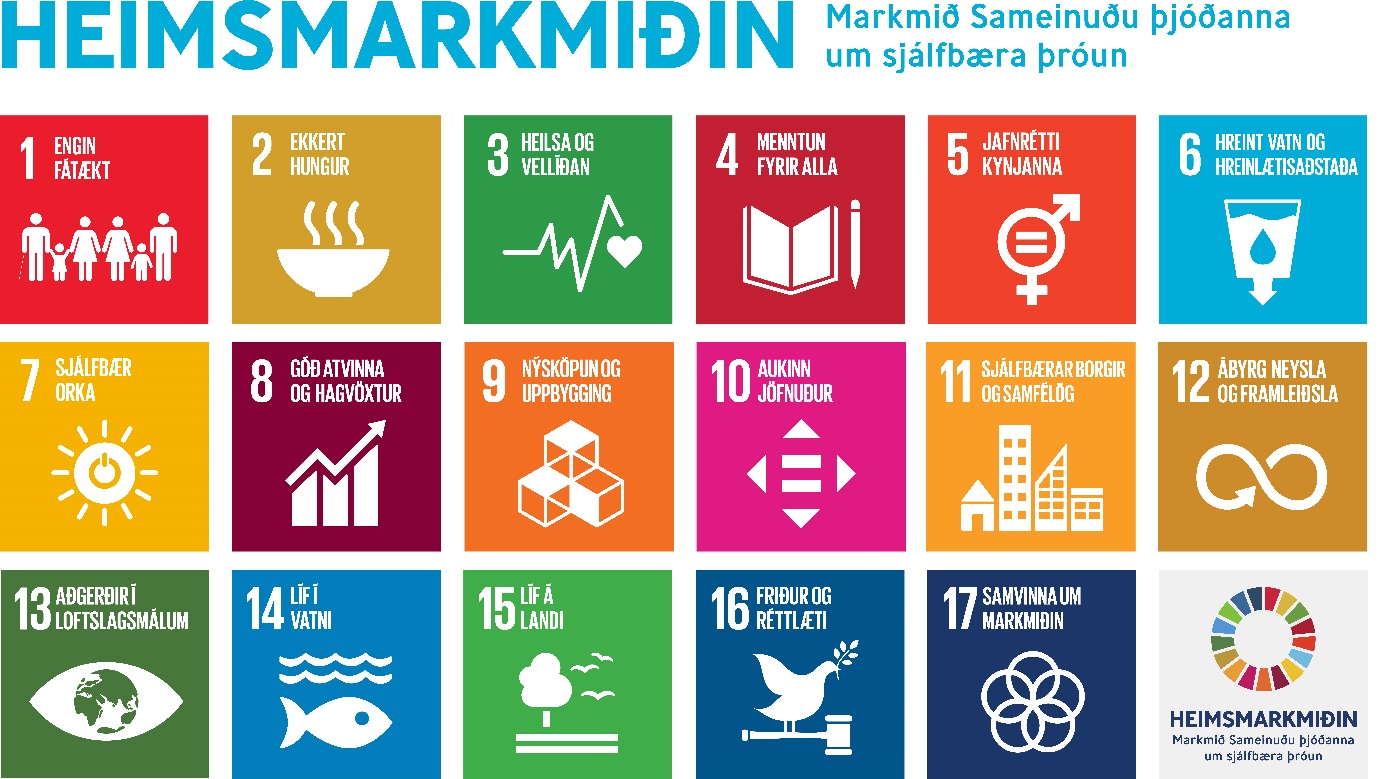 6. Skipulags- og húsnæðismál7. Umhverfis- og loftslagsmál8. Byggðamál, atvinna og innviðir1. Meginmarkmið og leiðarljósMörg mikilvæg verkefni bíða sveitarstjórnarstigsins á því kjörtímabili sem nú fer í hönd. Í hagsmunagæslu sambandsins eru ávallt tiltekin leiðarljós sem horft er til við framkvæmd hagsmunagæslunnar. Þar er einkum litið til þess að standa vörð um sjálfstjórnarrétt sveitarstjórna, nálægðarreglu og meðalhófsreglu. Ríkisstjórnin hefur boðað endurskoðun á stefnu í málefnum sveitarfélaga, grænbækur verða unnar um fjölmörg mál sem varða sveitarstjórnarstigið og yfir standa viðræður um endurskoðun tekjustofna sveitarfélaga ásamt því að unnið er að endurskoðun regluverks Jöfnunarsjóðs sveitarfélaga. Gera verður kröfu um vandað samráð um allar hugmyndir um breytingar á verkaskiptingu og að heildarsýn ráði ferð varðandi breytingar á skipulagi velferðarþjónustu. Stefnumörkuninni í heild er ætlað að endurspegla þessar áskoranir eftir því sem frekast er unnt og nýtast sem leiðarvísir fyrir stjórn og starfsfólk sambandsins á kjörtímabilinu. 2. Hlutverk sambandsinsSambandið hefur það lögbundna hlutverk að vera málsvari allra sveitarfélaga í samskiptum við ríkið og gæta hagsmuna þeirra í hvívetna. Öll mál, þjónusta og viðfangsefni sem sveitarfélögin sinna eru því til umfjöllunar í starfsemi sambandsins á einn eða annan hátt. Kappkostað er að þróa nána samvinnu við Alþingi, ríkisstjórn, ráðuneyti og þær stofnanir ríkisins sem fjalla um mál er varða sveitarfélögin, svo framgangur þeirra verði í samræmi við áherslur sveitarfélaga. Efling sveitarstjórnarstigsins, aukin gæði í þjónustu sveitarfélaga og traust og sanngjörn fjármögnun hennar er undirliggjandi markmið í öllu starfi sambandsins. Gildandi stefnumörkun sambandsins hverju sinni er því leiðarljós alls þess er sambandið fæst við. Hlutverk þess er skýrt í þeim samþykkum sem um sambandið gilda og með samhljómi í stefnumörkuninni skapast frjór og sterkur grunnur fyrir sambandið að sækja fram til hagsbóta fyrir öll sveitarfélög. Rammasamningur milli ríkisins og sambandsins markar tímamót í húsnæðismálum og endurspeglar vilja til stóraukins samstarfs um umbætur m.a. hvað varðar tölfræði, einföldun regluverks, framboð byggingarlóða, fyrirkomulag húsnæðisstuðnings og fleiri forsendur sem geta stuðlað að bættri yfirsýn, vandaðri áætlunum og auknu jafnvægi á húsnæðismarkaði. Orðalag þessa kafla endurspeglar að stórum hluta viðfangsefni samningsins. Í þeim köflum sem á eftir koma er vitaskuld einnig vikið bæði beint og óbeint að viðfangsefnum á sviði skipulagsmála.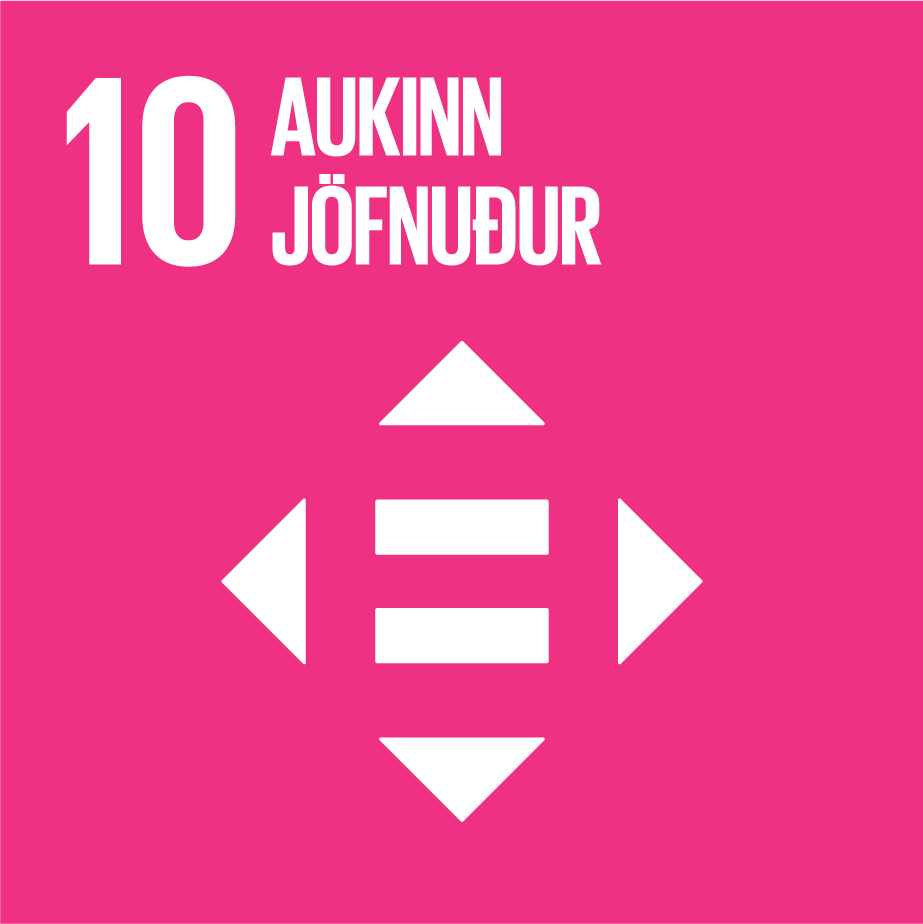 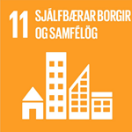 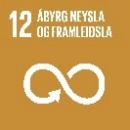 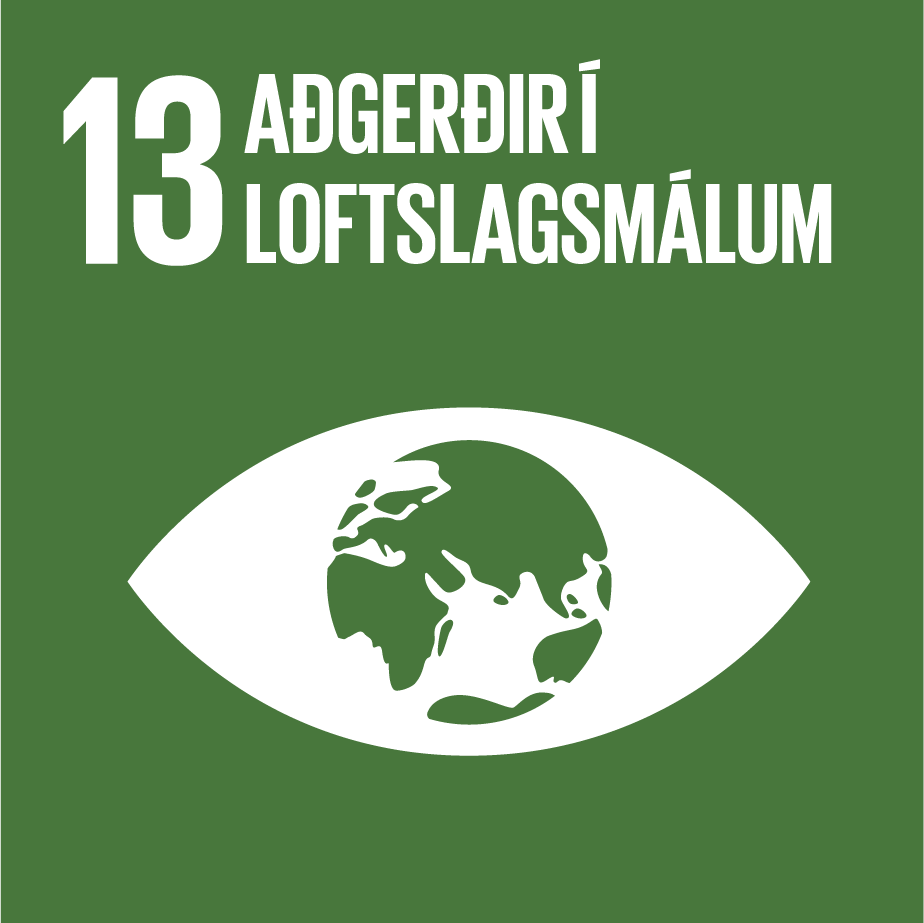 6.1Sambandið skal beita sér fyrir einföldun löggjafar, ferla og samráðs í skipulagsmálum og vinna að því að ferli við skipulagsgerð verði stafræn og auðlæsileg fyrir almenning.6.2Núverandi fyrirkomulag við ráðstöfun skipulagsgjalds verði tekið til endurskoðunar. Tekjur af skipulagsgjaldi renni að fullu til skipulagsmála.6.3Sambandið vinni að markvissu samstarfi ríkis og sveitarfélaga um framþróun húsnæðismarkaðar um land allt á grundvelli húsnæðissáttmála og tillagna um umbætur í húsnæðismálum.6.4Sérstök áhersla verði lögð á  að auka framboð fjölbreytts húsnæðis og auka uppbyggingu húsnæðis á vegum óhagnaðardrifinna leigufélaga.6.5Uppbyggingarheimildir í deiliskipulagi verði tímabundnar til að auka stöðugleika í framboði íbúðarhúsnæðis6.6Samstarf sveitarfélaga um gerð húsnæðisáætlana verði aukið og lagt kapp á að tengja þá vinnu markvisst við aðal- og svæðisskipulagsáætlanir. Stafrænar húsnæðisáætlanir virki sem stjórntæki og auðveldi yfirsýn um stöðu og horfur á húsnæðismarkaði á búsetu- og atvinnusvæðum.6.7Unnin verði áætlun um að útrýma óviðunandi og hættulegu íbúðarhúsnæði. Jafnhliða verði unnið að umbótum í íbúaskráningu og spornað gegn óleyfilegri búsetu.6.8Húsnæðisbætur verði sameinaðar og að því stefnt að greiðslur fari fram með samræmdum hætti, á grundvelli rauntímaupplýsinga. Jafnframt verði lagður grunnur að einu sameiginlegu greiðslukerfi fyrir húsnæðisstuðning og ríkið beri ábyrgð á fjármögnun hans.6.9Vistvæn mannvirkjagerð, vistvænt skipulag og aðlögun að loftslagsbreytingum verði leiðarljós sveitarfélaga í húsnæðisuppbyggingu.6.10Gerðar verði breytingar á lagaákvæðum um heimagistingu með hliðsjón af fenginni reynslu. Horft verði til þess að stytta hámarks leigutíma, láta heimildarákvæðin aðeins ná til einnar íbúðar í eigu viðkomandi og endurskoða viðmiðunarfjárhæð ásamt því að efla eftirlit og virkni þvingunarúrræða.Aðgerðir í loftslagsmálum og bætt úrgangsmeðhöndlun í anda hringrásarhagkerfis verða í forgrunni í samskiptum ríkis og sveitarfélaga á næstu árum. Sveitarfélög gegna lykilhlutverki, m.a. í gegnum skipulag byggðar, við að draga úr samfélagslosun Íslands, þ.e. þeirri losun sem er á ábyrgð stjórnvalda. Auka þarf þekkingu sveitarstjórna á helstu áskorunum og stjórntækjum sem stuðlað geta að loftslagsvænum samfélögum, með áherslu á m.a. orkuskipti, markvissa landnotkun og aðlögun að loftslagsbreytingum. Jafnframt þarf að auka þekkingu hjá sveitarfélögum á markmiðum hringrásarhagkerfisins og framkvæmd framlengdrar framleiðendaábyrgðar. Tryggt verði að auknar kröfur um framleiðendaábyrgð leiði til lækkunar á kostnaði sveitarfélaga við úrgangsmeðhöndlun. Tækifæri eru til að fjölga umsóknum frá sveitarfélögum um styrki til grænnar innviðauppbyggingar og ljóst er að mikil þörf er fyrir innviðauppbyggingu svo sem í fráveitu- og úrgangsmálum.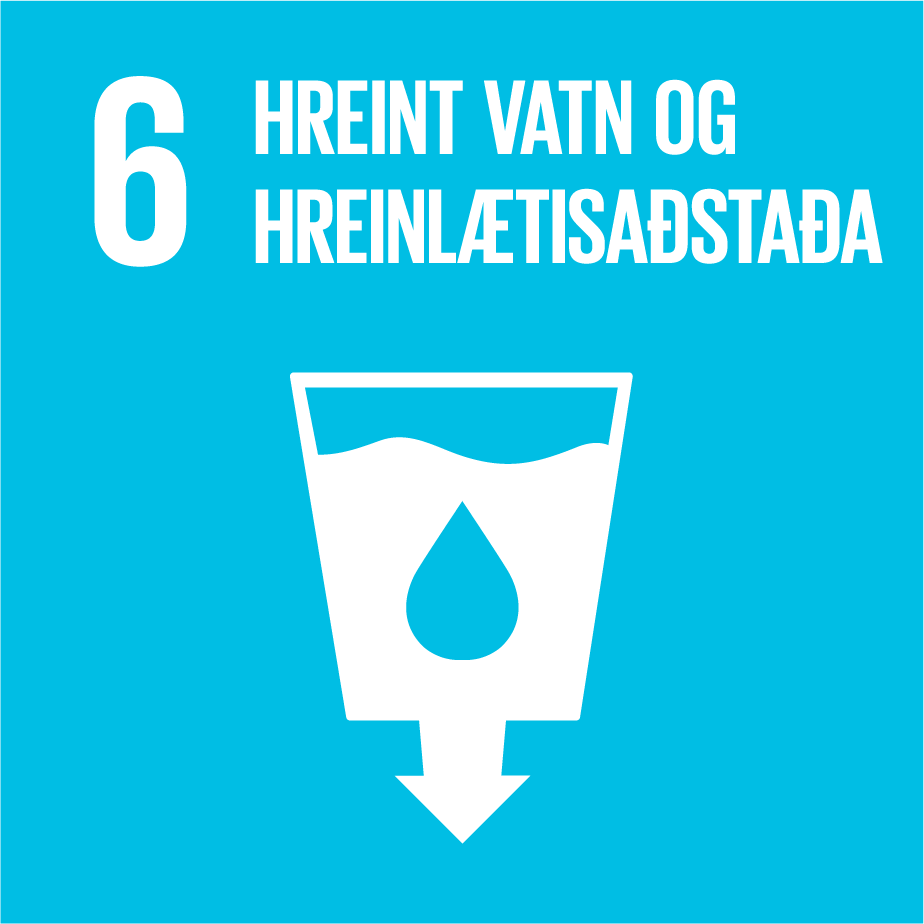 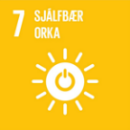 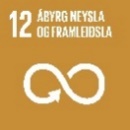 7.1Sambandið beiti sér fyrir því að sveitarfélögin verði leiðandi þátttakendur í umræðu og aðgerðum til að draga úr losun gróðurhúsalofttegunda, laga samfélagið að þeim breytingum sem hafa orðið og munu verða vegna loftslagsbreytinga.7.2Sambandið beiti sér fyrir því, í samstarfi við ríkið, að sveitarfélög fái aðstoð við að taka upp loftslagsstefnu, miðlægar upplýsingar um losun gróðurhúsalofttegunda, bæði frá eigin rekstri og samfélagslosun, verði aðgengilegar eftir sveitarfélögum og landshlutum og þróuð tæki til að mæla árangur aðgerða.7.3Sambandið beiti sér fyrir því að ríkið styðji sérstaklega við orkuskipti í samgöngum.7.4Sambandið styðji sveitarfélög, í góðu samstarfi við ríkið, við að rækja hlutverk sitt í úrgangsstjórnun, stuðla að sjálfbærri auðlindanotkun og draga úr myndun úrgangs í þeim tilgangi að skapa skilyrði fyrir myndun hringrásarhagkerfis.7.5Sveitarfélögum verði tryggt aðgengi að fjármagni til uppbyggingar stærri innviðaverkefna til bættrar úrgangsmeðhöndlunar, svo sem sorpbrennslu til orkunýtingar. Lykilatriði er að til staðar séu áreiðanleg gögn um magn og meðhöndlun úrgangs, þar sem m.a. verði lögð áhersla á ábyrgð framleiðenda.7.6Við útfærslu á kerfi framleiðendaábyrgðar verði lögð höfuðáhersla á að kerfið styðji við innleiðingu hringrásarhagkerfis. Liður í því er að auka kröfur til framleiðenda og innflytjenda um að breyta framleiðsluferlum þannig að auðveldara verði að skila vörum og umbúðum aftur inn í virðiskeðjuna, s.s. með endurnotkun eða endurvinnslu. 7.7Sambandið beiti sér fyrir áframhaldandi samstarfi um að ljúka uppbyggingu fráveituframkvæmda og að byggja upp þekkingu á hagkvæmum og loftslagsvænum fráveitulausnum, þar sem sérstaklega verði horft til þess að aðskilja ofanvatn frá frárennsli, svo sem með blágrænum ofanvatnslausnum.7.8Sambandið beiti sér fyrir því að öll áform um nýja þjóðgarða og ný friðlýst svæði ásamt stækkun þeirra  verði undirbúin í góðri sátt við hlutaðeigandi sveitarfélög.Áhersla verður á að þróa áfram samstarf ríkis og sveitarfélaga í byggðamálum í góðu samstarfi við landshlutasamtök. Lykilatriði til að skapa sem jöfnust búsetuskilyrði um allt land er uppbygging fjarskipta-, samgöngu- og raforkuinnviða og stafrænnar opinberrar þjónustu. Nýta verður reynsluna af Covid-19 heimsfaraldrinum á jákvæðan hátt, svo sem til að dreifa opinberum störfum sem víðast um landið.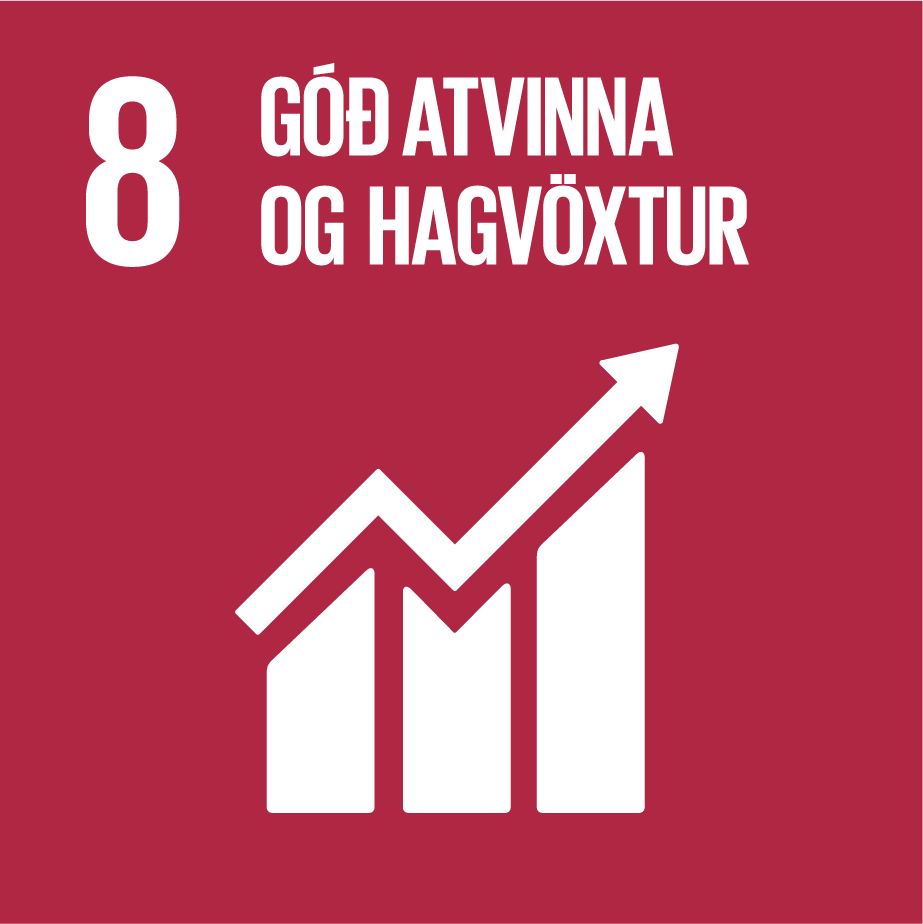 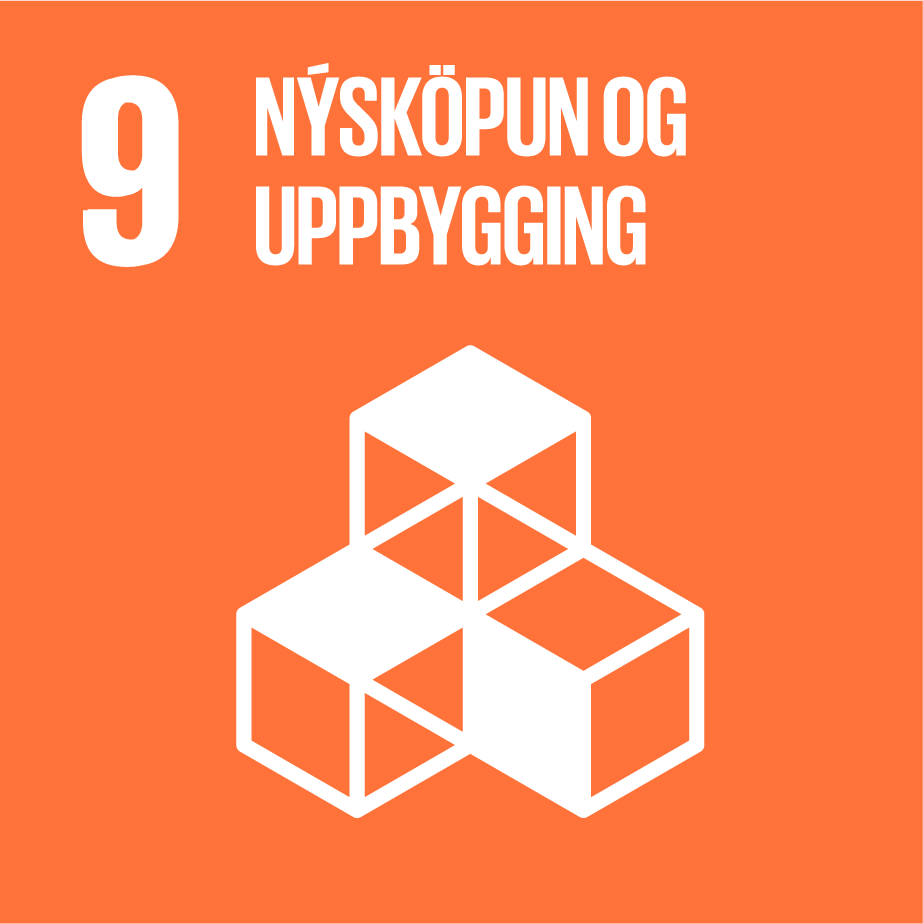 8.1Sambandið hafi náið samráð við sveitarfélög og landshlutasamtök þeirra, ráðuneyti, stofnanir ríkisins og atvinnulíf til að stuðla að markvissri framkvæmd byggðaáætlunar.8.2Fjármagn til sóknaráætlana landshlutanna verði aukið og fleiri ráðuneyti og aðrir aðilar komi að fjármögnun þeirra.8.3Lokið verði við gerð höfuðborgarstefnu.8.4Sambandið vinni að því að virkja ívilnanir í gegnum námslánakerfið og beiti sér fyrir áframhaldandi innleiðingu á stefnu um óstaðbundin störf.8.5Sambandið beiti sér fyrir því að áfram verði stutt við endurgreiðslukerfi í innanlandsflugi á grundvelli úttektar á núverandi stuðningskerfi.8.6Sambandið vinni að auknu samstarfi Vegagerðarinnar og sveitarfélaga um uppbyggingu og viðhald vega, þar sem horft verði til áherslna heimamanna við forgangsröðun. Teknar verði upp viðræður við ríkið um gerð viðmiða um kostnaðarskiptingu framkvæmda, s.s. þegar um er að ræða nauðsynlegar mótvægisaðgerðir vegna umhverfis eða íbúa.8.7Sambandið beiti sér fyrir því að auknu fjármagni verði varið til vetrarþjónustu vega utan þéttbýlis.8.8Sambandið beiti sér fyrir því að sveitarfélög og ríkið skipuleggi almenningssamgöngukerfið sem heildstætt kerfi um allt land.8.9Sambandið leggi áherslu á að íbúar hafi raunverulegt val um samgöngumáta og að sátt verði um uppbyggingu hágæða almenningssamgangna um land allt.8.10Fjármagn til uppbyggingar hjóla- og göngustíga, jafnt innan sem á milli sveitarfélaga, verði aukið til að styðja valfrelsi í samgöngum.8.11Sambandið beiti sér fyrir áframhaldandi uppbyggingu hágæða fjarskipta um allt land. Ljúka þarf ljósleiðaravæðingu til að jafna aðstöðumun byggða en jafnframt þarf að bæta farsímaþjónustu víða um land með sérstakri áherslu á öryggismál.8.12Í stefnumörkun stjórnvalda í raforkumálum verði áfram lögð rík áhersla á náttúruvernd en einnig verði lagt mat á samfélagleg og efnahagsleg áhrif virkjana ásamt þörf fyrir raforkuöryggi um allt land.8.13Sambandið beiti sér fyrir því að jafna raforkuverð bæði hjá fyrirtækjum og íbúum og hraðari uppbyggingu þriggja fasa rafmagns til að styðja við nýsköpun í atvinnulífi. Stuðlað verði að notkun á vistvænni orku í stað jarðefnaeldsneytis og styrkir til jarðhitaleitar auknir.8.14Sambandið beiti sér fyrir því að ferlið við gerð og samþykkt rammaáætlunar verði tekið til gagngerrar endurskoðunar.8.15Mótuð verði stefna og lagaumhverfi um uppbyggingu og starfsemi vindorkuvera.8.16Halda þarf áfram markvissri uppbyggingu á ferðamannastöðum, stuðla að jafnari dreifingu ferðamanna um landið, m.a. með stuðningi við alþjóðaflug til Akureyrar og Egilsstaða, og tryggja að tekjur af gistináttaskatti renni til sveitarfélaga, til að ferðaþjónusta þróist áfram á sjálfbæran hátt.8.17Unnin verði stefna og aðgerðaáætlun um brunavarnir í góðu samstarfi ríkis og sveitarfélaga. Sambandið taki upp viðræður við ríkið og beiti sér fyrir því að sveitarfélög fái stuðning við gerð og framkvæmd brunavarnaáætlana.8.18Sambandið taki virkan þátt í stefnumótun um fyrirkomulag bráðaþjónustu. Lögð verði áhersla á að skilgreina hlutverk slökkviliða í þeirri vinnu.8.19Sambandið leggi áherslu á að tryggja aðkomu sveitarfélaganna við áætlanagerð í almannavörnum, svo sem við gerð hættumats og viðbragðsáætlana vegna náttúruvár, enda bera sveitarfélögin ábyrgð á gerð viðbragðsáætlana samkvæmt lögum um almannavarnir.8.20Sambandið beiti sér fyrir því að markaðar tekjur til ofanflóðavarna verði að fullu nýttar í slík mannvirki svo unnt verði að hraða uppbyggingu. Jafnframt taki ríkið aukna ábyrgð á viðhaldi ofanflóðamannvirkja.8.21Mótuð verði heildstæð stefna um fiskeldismál og nýtingu strandsvæða í sátt við umhverfið, með beinni aðkomu sveitarfélaga. Fiskeldissjóður verði lagður niður og þess í stað fái sveitarfélög beina hlutdeild í auðlindagjaldi.1.1Öflugt sveitarstjórnarstig er ein meginstoð velferðar íbúanna. 1.2Sveitarstjórnarstigið á að vera hornsteinn lýðræðis og mannréttinda.1.3Sveitarfélög verði samfélög án aðgreiningar. Stefnt skal að því að jafnréttis- og mannréttindasjónarmið, s.s. alþjóðlegar mannréttindaskuldbindingar sem Ísland hefur undirgengist, verði fléttuð inn í alla stefnumótun og lagasetningu sem snýr að sveitarfélögunum.1.4Sjálfstjórn sveitarfélaga skal viðurkennd og tryggð í landslögum og stjórnarskrá í samræmi við sáttmála Evrópuráðsins um sjálfstjórn sveitarfélaga.1.5Skipulagsvaldið er einn af hornsteinum sjálfstjórnarréttar sveitarfélaganna sem skal virða og ná til alls lands sem og haf- og strandsvæða.1.6Sveitarfélögum skulu tryggðir nauðsynlegir tekjustofnar í samræmi við þau verkefni sem þeim eru falin með lögum.1.7Skattlagning af hálfu sveitarfélaga skal vera hófleg og byggja á því að ábyrgðar og hagkvæmni sé gætt við framkvæmd og fjármögnun þjónustunnar.1.8Jöfnunarkerfið skal gera öllum sveitarfélögum kleift að sinna lögboðnum verkefnum með sambærilegum hætti.1.9Íbúar sveitarfélaga eigi kost á samfelldri og heildstæðri þjónustu sem skipulögð er með þarfir þeirra í huga.1.10Verkaskipting í opinberri stjórnsýslu skal vera skýr og miðast við að sveitarfélögin annist nærþjónustu, enda geti þau nýtt sér þá þekkingu sem þau hafa til að laga framkvæmd þjónustunnar að staðbundnum aðstæðum og þörfum.1.11Við setningu laga og reglugerða um verkefni sveitarfélaga skal leitast við að svigrúm einstakra sveitarfélaga verði eins mikið og kostur er til staðbundinnar aðlögunar við framkvæmd þeirra.1.12Heimsmarkmið Sameinuðu þjóðanna um sjálfbæra þróun verði leiðarljós við framkvæmd stefnumörkunar ásamt því að unnið verði markvisst að innleiðingu þeirra á sveitarstjórnarstigi.2.1Að vera sameiginlegur málsvari sveitarfélaga og vinna að sameiginlegum hagsmunamálum þeirra og samstarfi til eflingar sveitarstjórnarstigsins.2.2Að vera fulltrúi sveitarfélaga gagnvart ríkinu og öðrum innlendum aðilum, eftir því sem við á.2.3Að þjóna sveitarfélögum á sviði vinnumarkaðsmála, annast kjarasamningsgerð og hafa fyrirsvar í kjaramálum fyrir þau sveitarfélög sem veita umboð sitt til þess, hafa frumkvæði að rannsóknum og sinna upplýsingagjöf til sveitarfélaga um kjaramál.2.4Að þjóna sveitarfélögum og samtökum þeirra á sviði lögbundinna verkefna og öðrum þeim sviðum sem sveitarfélög og samtök þeirra kalla eftir í takt við þróun og breytingar  á sveitarstjórnarstiginu.2.5Að vera fulltrúi sveitarfélaga gagnvart erlendum samtökum um sveitarstjórnarmál, alþjóðastofnunum og öðrum þeim aðilum erlendis er láta sig sveitarstjórnarmálefni skipta.2.6Að vinna að almennri fræðslu um sveitarstjórnarmál með ráðstefnu-, námskeiða- og fundahaldi og miðla þekkingu og upplýsingum til sveitarstjórnarmanna og starfsmanna sveitarfélaga með fjölbreyttum hætti.2.7Sambandið vinni áfram á grundvelli stefnu um samfélagslega ábyrgð og nýti nýjustu tækni með sjálfbærni að leiðarljósi t.d. með því að fjölga stafrænum ráðstefnum, fundum og samráði.2.8Sambandið vinni að víðtæku samráði við sveitarstjórnarfólk þegar veigamikil mál eru til umfjöllunar ásamt því að kynna málstað sveitarfélaga fyrir almenningi.2.9Sambandið vinni að því að sveitarfélög virki samtakamátt sinn til að auka skilvirkni og nýsköpun í starfsemi sveitarfélaga.2.10Til að efla hagsmunagæslu sambandsins verði Brussel-skrifstofa sambandsins fest í sessi með varanlegri fjármögnun frá Jöfnunarsjóði sveitarfélaga. Áhersla verði á að vakta breytingar á Evrópulöggjöf sem áhrif hafa á íslensk og auka þátttöku íslenskra sveitafélaga í evrópskum samstarfsverkefnum.2.11Sambandið styður Samtök orkusveitarfélaga, Samtök sjávarútvegssveitarfélaga, Hafnasamband Íslands og Samtök sveitarfélaga á köldum svæðum eins og kostur er og vinnur með þeim að sameiginlegum framfaramálum.